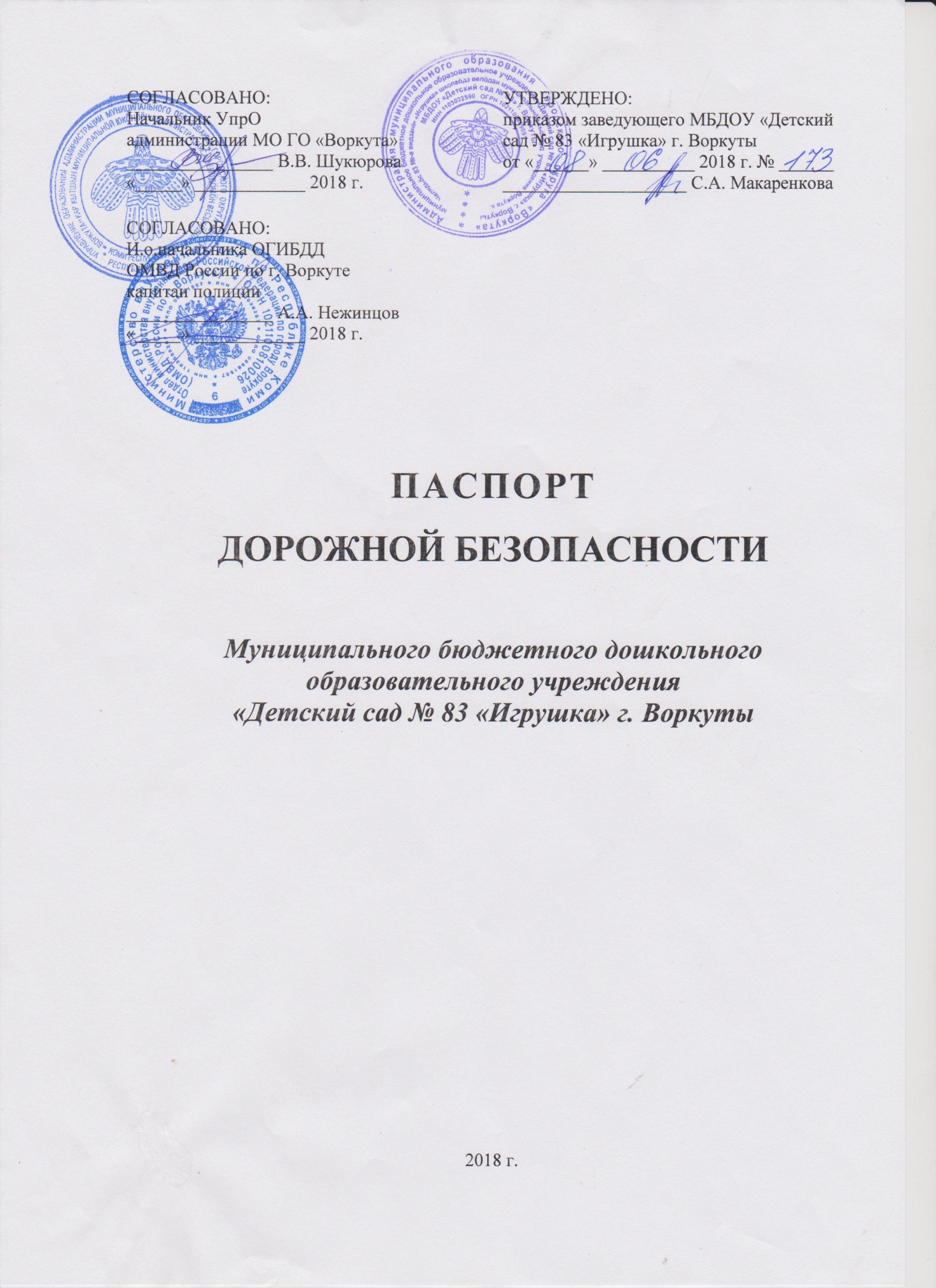 Содержание:1.Общие сведения2. План-схемы ОО.2.1.Район расположения ОО, пути движения транспортных средств и детей2.2.Маршруты движения организованных групп детей от ОУ к местам социального назначения.2.3.Пути движения транспортных средств к местам разгрузки/погрузки и рекомендуемых безопасных путей передвижения детей по территории ОУ.3. Информация об обеспечении безопасности перевозок детей специальным транспортным средством (автобусом).3.1. общие сведения;3.2. маршрут движения автобуса до ОО.3.3 безопасное расположение остановки автобуса ОО.4. Инструкция по организации обучения детей навыкам безопасного поведения на улицах и дорогах.5. Инструкция ответственного за обучение детей навыкам безопасного поведения на улицах и дорогах (должностная инструкция).6. Инструкция по сопровождению организованных пеших групп детей.7 . Инструкция по сопровождению организованных групп детей при поездках детским автобусом.8. Рабочие программы по реализации обучения детей навыкам безопасного поведения на улицах и дорогах (на каждую группу)9. Мини улица – игровое поле для обучения детей (фото, область применения, тематика занятий, проводимых с использованием мини улицы)10. Постановление Правительства РФ «Об утверждении Правил организованной перевозки групп детей автобусами», утвержденное 17.12.2013 № 1177.11. Приложения:Приложение 1. Совместный план мероприятий по профилактике детского дорожно-транспортного травматизма ГИБДД, УпрО (на текущий уч.год)Приложение 2. Приказ о назначении ответственногоза обучение детей навыкам безопасного поведения на улицах и дорогах (на текущий уч.год)Приложение 3. План мероприятий ОУ по профилактике детского дорожно-транспортного травматизма (на текущий уч.год)Приложение 4. Методическая копилка.Общие сведения  УДС – улично-дорожная сеть  ТСОДД – технические средства организации дорожного движения (светофоры, дорожные знаки, дорожная разметка и т.п.)Полное наименование: Муниципальное бюджетное дошкольное образовательное учреждение «Детский сад № 83 «Игрушка» г. ВоркутыПолное наименование: Муниципальное бюджетное дошкольное образовательное учреждение «Детский сад № 83 «Игрушка» г. ВоркутыПолное наименование: Муниципальное бюджетное дошкольное образовательное учреждение «Детский сад № 83 «Игрушка» г. ВоркутыКраткое наименование:МБДОУ «Детский сад № 83» г. Воркуты Краткое наименование:МБДОУ «Детский сад № 83» г. Воркуты Краткое наименование:МБДОУ «Детский сад № 83» г. Воркуты Тип ОУ: дошкольное учреждение Тип ОУ: дошкольное учреждение Тип ОУ: дошкольное учреждение Юридический и фактический адрес:169933, Республика Коми, г. Воркута, пгт. Воргашор, ул.Есенина, д.3АЮридический и фактический адрес:169933, Республика Коми, г. Воркута, пгт. Воргашор, ул.Есенина, д.3АЮридический и фактический адрес:169933, Республика Коми, г. Воркута, пгт. Воргашор, ул.Есенина, д.3АЗаведующийМакаренкова Светлана Анатольевнар.т. 4-22-51Ответственный от УпрОЗаместитель директора МУ«Воркутинский Дом Учителя» -Эмих Наталья Валерьевнател. 7-02-05Ответственный от ГИБДДинспектор по пропаганде БДД - Смирнова Мария Владимировнар.т. 6-48-50, г. Воркута, ул. Димитрова, 3, каб. 24Ответственный за мероприятия по профилактике детского дорожно-транспортного травматизма (ДДТТ) в ОУ воспитательАксенова Татьяна Евгеньевнар.т. 4-22-51,    Количество воспитанников в МБДОУ:166Количество воспитанников в МБДОУ:166Количество воспитанников в МБДОУ:166Наличие уголка БДД: имеется (коридор второго этажа)Наличие уголка БДД: имеется (коридор второго этажа)Наличие уголка БДД: имеется (коридор второго этажа)Наличие мини улицы: имеется (игровая зона в зимнем саду)Наличие мини улицы: имеется (игровая зона в зимнем саду)Наличие мини улицы: имеется (игровая зона в зимнем саду)Наличие автобуса: осуществляются организованные на постоянной основе перевозки детей;разовые перевозки детей осуществляются МБУ«Производственно-технический комплекс»Директор – Чичерин Роман Дмитриевичадрес – г. Воркута, ул. Пирогова, 1гт. 2-32-37, 2-33-73Наличие автобуса: осуществляются организованные на постоянной основе перевозки детей;разовые перевозки детей осуществляются МБУ«Производственно-технический комплекс»Директор – Чичерин Роман Дмитриевичадрес – г. Воркута, ул. Пирогова, 1гт. 2-32-37, 2-33-73Наличие автобуса: осуществляются организованные на постоянной основе перевозки детей;разовые перевозки детей осуществляются МБУ«Производственно-технический комплекс»Директор – Чичерин Роман Дмитриевичадрес – г. Воркута, ул. Пирогова, 1гт. 2-32-37, 2-33-73График работы МБДОУ:с 07.00 до 19.00График работы МБДОУ:с 07.00 до 19.00График работы МБДОУ:с 07.00 до 19.00Телефоны оперативных служб: МЧС: Полиция:ГИБДД:Скорая помощь:01 (с мобильного 112)02 (с мобильного 102)6-57-0003 (с мобильного 103)